净下。الاستنجاء والاستجمار[باللغة الصينية ]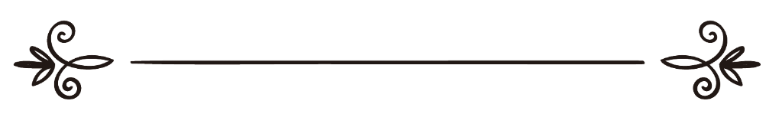 来源：伊斯兰问答网站مصدر : موقع الإسلام سؤال وجواب编审: 伊斯兰之家中文小组مراجعة: فريق اللغة الصينية بموقع دار الإسلام净下。问：我整天呆在学校里，使用那里的洗手间，不能回家净下，这种情况，我是就这样做小净，礼拜呢，还是先不做礼拜，等过后再补？答：一切赞颂全归真主。当一个人大小便以后，应该清洁身上的污物，用水清洗，这是最好、最彻底的，或是使用其它可以清除污物的东西，如：卫生纸、布，或石块等物。伊本·欧赛悯教长说：人们便后的清洁，不外乎三种情况：第一：用水清洗，这是允许的，证据是：由艾乃斯（愿主喜悦他）传述，他说：“一次，贵圣（真主的称赞、祝福与安宁属于他）去大解，我和一个男孩一起给他拿着水袋和一只短矛，他用水净下。” 布哈里圣训（149），穆斯林圣训（271）。分析：因为清除污秽，本应用水，就像你清除脚上的污物一样，对于体内排出的污物，也当用水清洗。第二：用石块净下，使用石块净下是可以的有贵圣（真主的称赞、祝福与安宁属于他）的言行可以作为证据，言语方面：由苏莱曼（愿主喜悦他）传述，他说：“真主的使者（真主的称赞、祝福与安宁属于他）禁止我们用少于三粒石子净下。” 穆斯林圣训（262）。行为方面：伊本·麦斯欧德（愿主喜悦他）说：“贵圣（真主的称赞、祝福与安宁属于他）去大解，他叫人为他找来三个石块，他拿起两个，将一块畜粪扔了，他说：这是污秽。” 布哈里圣训（155）。另有艾布胡莱勒（愿主喜悦他）传述，他曾为贵圣（真主的称赞、祝福与安宁属于他）捡石块，用衣服兜着放在他的近前，然后就走开了。 布哈里圣训（154），这些都证明了允许用石块净下。第三：先用石块，再用水洗。对于这种方法，我不知道有何传自贵圣（真主的称赞、祝福与安宁属于他）的记载，但是，从意义上讲，它无疑是最彻底的清洁。《穆目塔阿》注释 （1/103－105）。鉴于此，你没有任何理由延误礼拜，因为，你可以使用卫生纸等物净下，在口袋里放上一些卫生纸用作清洁，是每个人都能做到的，再有，在你的问题中，没有说明是什么原因造成大小便后不能用水净下，特别是你曾说道：“我是就这样做小净，礼拜呢，还是先不礼，等过后再补？”这说明在洗手间里是有水的，你可以接一些水，为便后净下使用，如果你不这样做的话，就必须要用卫生纸等清洁污物，然后做小净，礼拜，不允许你延误礼拜，直至错过拜时。真主至知。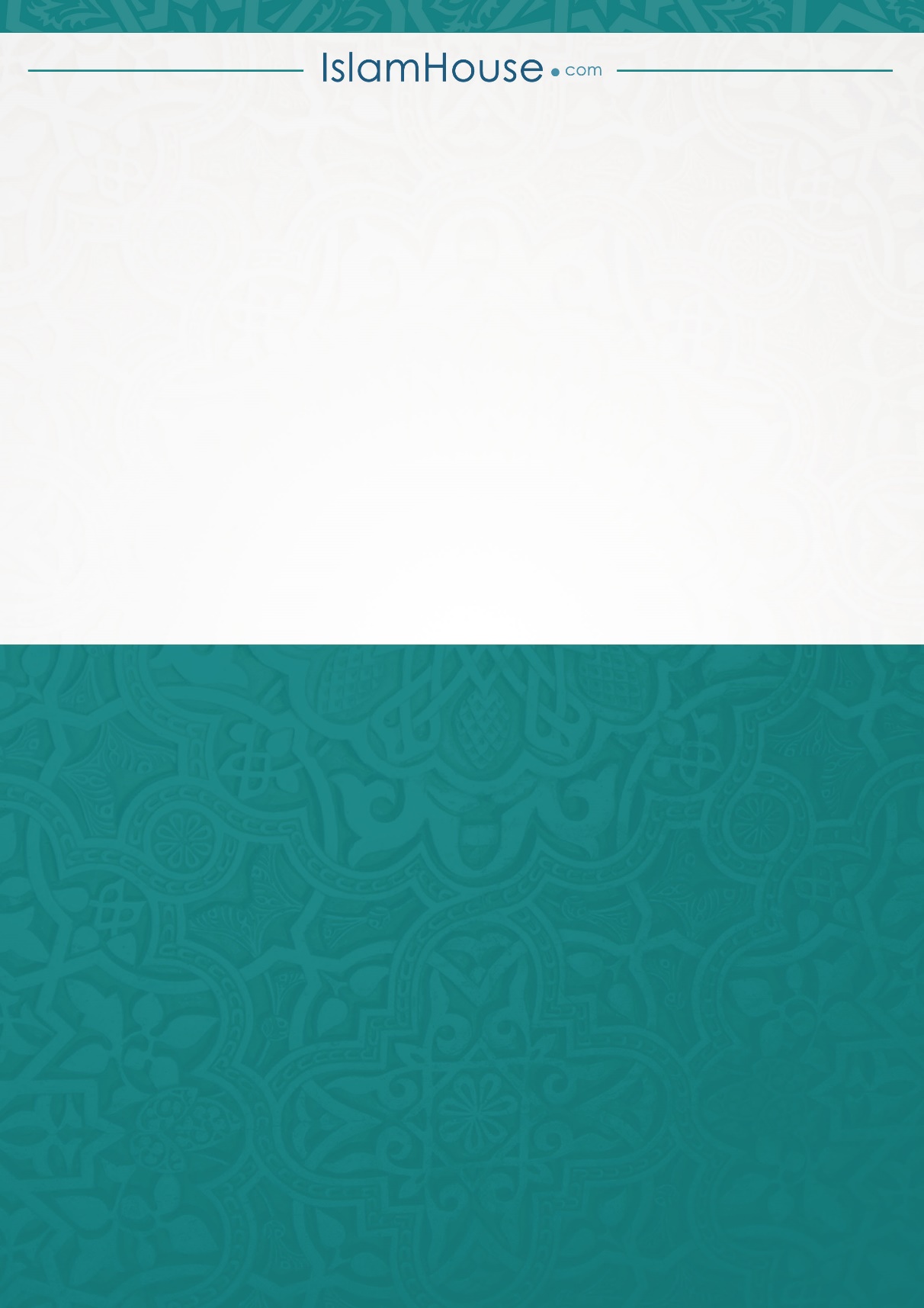 